``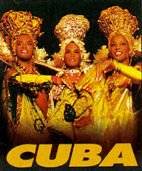 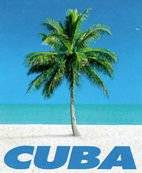 К У Б А – Любов завинагиКОМБИНИРАНА ОБИКОЛНА ПРОГРАМА С МИНИ ПОЧИВКА НА ВАРАДЕРО T MUNDI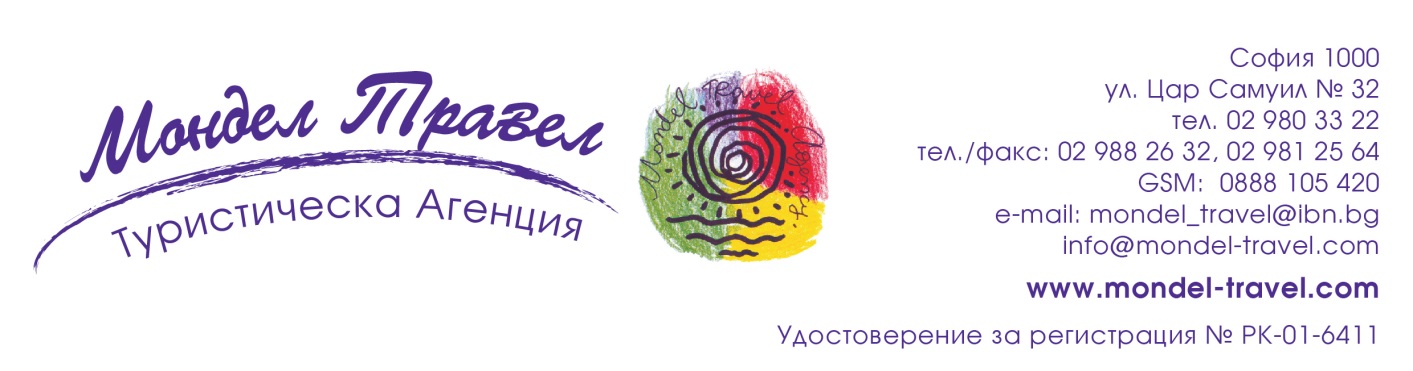 9 дни / 7 нощувки/ 7 закуски/ 4 обяда/ 1 вечеря/ 3 пансиона all inclusive във ВарадероПо маршрут: София – Париж – Хавана – Пинар дел Рио – Винялес – Гуама – Тайно - Сиенфуегос –Тринидад – Санта Клара – Варадеро – Хавана – Париж – София----------------------------------------------------------------------------------------------------------------------                          Групово пътуване:  НОВА ДАТА от 29 ноември до 07 декември 2016 г.----------------------------------------------------------------------------------------------------------------1 ден – София – Париж - ХаванаИзлитане в 07.10 ч. от летище София с полет на авиокомпания AIR FRANCE за Париж. Кацане в 09.20 ч. Излитане в 10.45 ч. за Хавана. Кацане на летище Хосе Марти в 15.10 ч. Трансфер и настаняване в хотел. Коктейл за „добре дошли”. Нощувка.2 ден – Хавана Закуска. Начало на целодневна туристическа обиколка на Хавана, включваща съвременната част на Хавана – Хаванският МАЛКА БУКВА университет, Площадът на Революцията, известната крайбрежна улица Малекон, гробището Христофор Колумб и кварталът Ведадо. Спирка на колониалната част на града, минавайки покрай Ел Капитолио, сградата на Театъра, Прадо авеню, Президентския дворец и Централния парк. Обяд в местен ресторант. Обиколката продължава пеша из историческата и колониална част на града (UNESCO) – Площадът на Катедралата, Площадът Сан Франциско де Асис, великолепният Площад на Оръжията, Дворецът Вилануева, Ел Темплете, Градският музей в Двореца на Капитаните и други интересни обекти. По желание	- урок по салса /1 час/, разходка в стар модел американска кола /1 час/. Връщане в хотела. Нощувка. 3 ден – Хавана –  Пинар дел Рио - Винялес - Хавана - кабаре ТропиканаЗакуска. Целодневна екскурзия до Пинар дел Рио, най - известната западна провинция на Куба, известна с най - качествената тютюнева плантация в света. Посещение на фабрика за производство на цигари и запознаване с работния процес. Продължаване за долината Винялес и спирка на Лос Хасминес за панорамна гледка към уникалния и живописен пейзаж на долината и нейните скални причудливи образования „Моготес“, естествено изваяни от природата. Следва разходка с традиционна лодка по подводна река в Индианската пещера. Обяд в местен ресторант. Посещение на праисторическите стенописи (пещерни рисунки върху най - древните скали в страната). Връщане в хотела в Хавана. Потопете се вечерта в незабравимата атмосфера на шоу от ритми, цветове и многообразие на най - известното кабаре на Карибите – Тропикана, разположено на открито в една екзотична тропическа градина (срещу допълнително заплащане). След края на спектакъла – трансфер до хотела. Нощувка. 4 ден – Хавана – Гуама – Тайно - Сиенфуегос – Тринидад Закуска. Отпътуване към южната част на острова и за Тринидад. Първа спирка по пътя в Гуама за посещение на ферма за крокодили и следваща в селището Тайно. Пристигане в град Сиенфуегос - „Перлата на юга”, разположен в красив залив, пазен от крепостта Хагуа. Туристическа програма, включваща посещение на парка Хосе Марти, главния площад със сгради - шедьоври от XIX и XX в., театъра Томас Тери,  Двореца на Долината, построен между 1912 и 1917 г. Обяд в местен ресторант. Продължаване за Тринидад. Настаняване в хотел. Коктейл за „добре дошли”. Вечеря. Нощувка.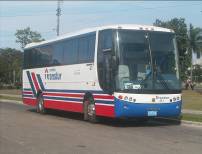 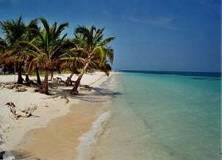 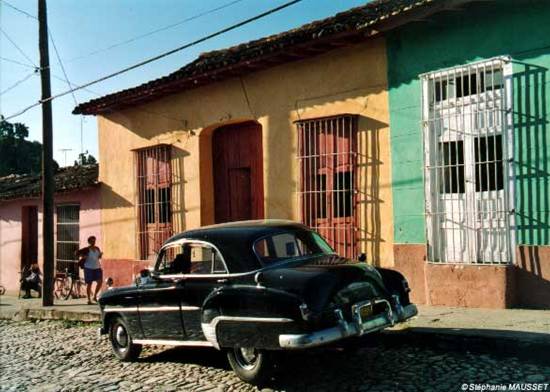 5 ден – Тринидад – Санта Клара – Варадеро (All inclusive)Закуска. Полудневна обиколка на Тринидад (UNESCO), включваща посещение на Романтичния музей, който представя бита и архитектурата на колониалното минало на Тринидад, намиращ се в прекрасен дворец. След това следва Канчанчара бар – стара сграда с атмосфера от XVIII в., където можете да дегустирате уникален коктейл с ром, приготвен от сока от захарна тръстика. Обяд в местен ресторант. Отпътуване за Санта Клара, прекосявайки историческата Долина (UNESCO) със старите плантации на захарна тръстика. Пристигане в Санта Клара, последното място, където е пребивавал Че Гевара с посещение на Мавзолея и Музея, посветен на неговия изключителен живот. Следва обзорна обиколка, включваща Оръжейния влак, свързан с важни моменти от Кубинската революция. Продължаване за курорта Варадеро, славещ се с фините бели пясъчни брегове и прозрачни води, които го нареждат сред челната тройка на най – романтичните плажове в света. Настаняване в хотел. Изхранване на база All inclusive (всичко включено в цената). Нощувка.6 ден – Варадеро (All inclusive)Закуска. Свободен ден, в който можете да изживеете съкровените си мечти, отпуснати блажено в хамак с кубинска пура и освежаващ коктейл от екзотични плодове, а вечерта, без колебания, да се отдадете на лудите страсти, които Карибско море разпалва. Изхранване на база All inclusive (всичко включено в цената). Нощувка.7 ден – Варадеро (All inclusive)Закуска. Свободен ден за плаж и почивка. Изхранване на база All inclusive (всичко включено в цената). Нощувка.8 ден – Варадеро – Хавана – ПарижЗакуска. Свободно време до обяд. Трансфер от хотела до летище Хосе Марти в Хавана за обратния полет до Париж в 17.50 ч. 9 ден – Париж – София Кацане в Париж в 08.35 ч. В 10.20 ч. излитане за София. Кацане на аерогара София в 14.05 ч.Ранни записвания: отстъпка от 120 лв. от пакетната цена за записвания до 10.03.2016 г.Пакетната цена включва: самолетен билет София – Париж – Хавана – Париж – София на авиокомпания AIR FRANCE, летищни такси, 7 нощувки със закуска, 4 обяда, 1 вечеря, от които, 3 - в Хавана в хотел Tryp Habana Libre 4**** или подобен, 1 – в Тринидад в хотел Trinidad del Mar 4**** или подобен, 3 – във Варадеро в хотел Melia Las Antillas 4**** или подобен на база All inclusive, коктейл за „добре дошли” в хотела в Хавана и Тринидад, всички трансфери, упоменати в програмата, туристическа програма, екскурзоводско обслужване на английски/испански език с превод на български език, водач – преводач от агенцията.Забележка: В пакетната цена са включени летищни такси на стойност 280 ЕUR. В случай на тяхна промяна при издаването на самолетните билети, разликата ще бъде добавена към доплащането на пакетната цена. Пакетната цена е калкулирана при курс 1 USD = 1.75 лв. При промяна в курса, пакетната цена ще бъде преизчислена. Пакетната цена не включва: входна виза за Куба – официална такса 40 USD при подаване на документите от туристическата агенция, при лично подаване – 15 USD, изходна такса от Куба – 25 USD (заплаща се на летището при излитане от Хавана), бакшиши за местни екскурзоводи и шофьори – 35 EUR, посещение на нощното шоу в кабаре Тропикана – ~115 EUR при мин. 2 тур. (цената включва шоу, ¼ бутилка ром, мини бутилка пенливо вино марка Freixenet, трансфер, изисква се предварителна резервация при сключване на договора за пътуване и плащане с основния пакет), урок по салса /1 час/ - 15 EUR, разходка в стар модел американска кола /1 час, 4-ма на кола/ - 15 EUR на турист.Доплащане за: • единична стая – 395 лв.• медицинска застраховка с покритие 25 000 EUR – 18 лв., над 65 г. – 27 лв., над 70 г. – 36 лв.• при недостигнат мин.брой от 15 туристи и при записани не по – малко от 12 тур. – 90 EURМинимален брой туристи за осъществяване на екскурзията: 15 туристи Срок за уведомление при недостигнат минимален брой туристи: 10 дни преди началната дата.Необходими документи: задграничен паспорт с 6 – месечна валидност към крайната дата на пътуване; няма санитарни и медицински изисквания за пътуване до Куба. За издаването на кубинска туристическа виза е необходимо да се представят валиден задграничен паспорт с 6-месечна валидност към крайната дата на пътуване. Начин на плащане: депозит – 50 % от пакетната цена, доплащане – до 30 дни преди отпътуване.Застраховка „Отмяна на пътуване“: предоставяме възможност за сключване на допълнителна  застраховка “Отмяна на пътуване” по чл. 80, ал. 1, т.14 от Закона за туризма, покриваща разходите за анулиране на пътуването, за съкращаване и прекъсване на пътуването, поради здравословни причини на пътуващия, негови близки, неотложно явяване на дело, съкращаване от работа и др. Стойността на застраховката се изчислява на база крайна дължима сума по договора, като има значение и възрастта на Потребителя. В зависимост от възрастта на туриста стойността на застраховката е между 3% и 8% върху крайната дължима сума по договора за организирано пътуване.Туроператор “ТА Мондел Травел” е застрахована по смисъла на чл. 97, ал.1 от Закона за туризма в застрахователна компания АЛИАНЦ БЪЛГАРИЯ със застрахователна полица № 13160153000000034/ 30.06.2015 г.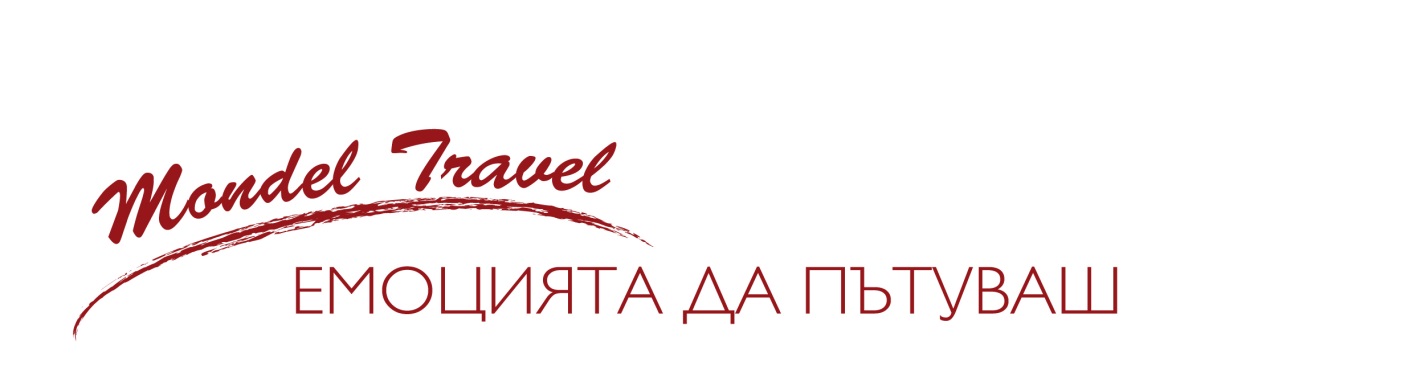 